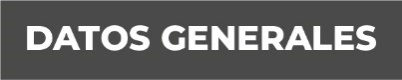 Nombre: Judith Citlali Cruz Martínez.Grado de Escolaridad:Licenciatura en Derecho.Cédula Profesional (Licenciatura): 9564296Teléfono de Oficina: 9246884330Correo Electrónico: 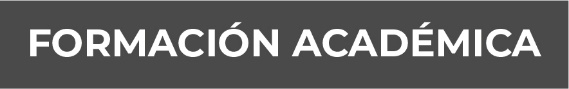 Año 2011-2015Licenciatura Universidad Veracruzana Facultad de Derecho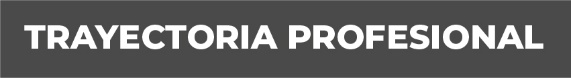 Octubre del 2016 –Diciembre del 2016   INEGI Instituto Nacional de Estadística y Geografía, ENTREVISTADOR DE PROYECTOS DE GOBIERNO, ENCUESTA NACIONAL DE POBLACIÓN PRIVADA DE LA LIBERTAD (ENPOL).Marzo 2017- junio 2017CONTRATACIÓN, RESPONSABLE DE ATENCION A POBLACION INDIGENA, PROSPERA PROGRAMA DE INCLUSION SOCIAL. SEDESOL FEDERAL. 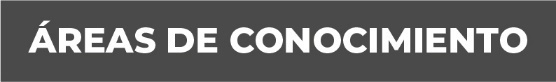 La suscrita tiene conocimiento en el Área Penal, Constitucional, Amparo, Civil, Mercantil, en Materia de Derechos Humanosprincipios básicos del género y derechos de las mujeres, derechos humanos de Veracruz. y en los mecanismos alternativos para la solución de controversias. 